РЕГИОНАЛЬНЫЕ ИНИЦИАТИВЫРЕГИОНАЛЬНЫЕ ИНИЦИАТИВЫ АФРИКАНСКОГО РЕГИОНАSUP	AFCP/19A3/1AFR1:	Расширение создания человеческого и институционального потенциалаADD	AFCP/19A3/2AFR1:	Создание цифровой экономики и содействие инновациям в АфрикеЗадача: Страны Африканского региона нуждаются в проведении таких мер, которые помогли бы им осуществить переход к цифровой экономике. Необходимо, чтобы МСЭ оказал помощь государствам − членам Африканского региона в получении всех преимуществ цифровой экономики путем решения возникающих проблем в области политики и регулирования. С ростом объема цифровой экономики растет число основанных на ИКТ инноваций, потенциал которых для содействия социально-экономическому развитию стран уже был продемонстрирован. К МСЭ обращен призыв оказать поддержку государствам − членам Африканского региона в создании более эффективных экосистем для основанных на ИКТ инноваций.Ожидаемые результаты1	Помощь в разработке национальных стратегий развития цифровой экономики с упором на благоприятную политику и нормативные акты, которые смогут стимулировать использование цифровых технологий.2	Помощь в расширении охвата цифровыми технологиями и разработке стратегий, политики, нормативно-правовой базы и руководящих принципов, нацеленных на обеспечение социальной интеграции и охвата финансовыми услугами посредством повышения уровня цифровой грамотности и расширения доступа.3	Помощь в разработке планов действий с цифровыми ключевыми показателями деятельности (KPI), отражающими внедрение электронных приложений, ориентированных на устойчивое развитие, в разных направлениях экономики африканских стран.4	Помощь в области внедрения и осуществления соответствующих стандартов, ориентированных на решение проблем функциональной совместимости, которые возникают в результате потрясений и преобразований, вызванных распространением цифровых инноваций.5	Оказание поддержки в повышении потенциала Государств-Членов для проведения эффективных мер политики в области инноваций на всех этапах инновационного процесса.6	Оказание помощи в разработке моделей финансирования экосистемы ИКТ для Африки и поиске возможностей для налаживания партнерств в целях создания устойчивой рамочной основы для инноваций.7	Поддержание создания потенциала, особенно в сфере защиты интеллектуальной собственности, которая играет роль основополагающего элемента для инноваций.8	Помощь в разработке и практической реализации принципов производства в Африке продуктов ИКТ, являющихся результатом инновационной деятельности. SUP	AFCP/19A3/3AFR2:	Укрепление и согласование политики и нормативно-правовых баз для интеграции африканских рынков электросвязи/ИКТADD	AFCP/19A3/4AFR2:	Содействие появляющимся технологиям широкополосной связиЗадача: Содействие в разработке появляющихся технологий, с тем чтобы помочь Африканскому региону в полной мере воспользоваться преимуществами высокоскоростной и высококачественной широкополосной связи.Ожидаемые результаты1	Помощь в разработке национальных и региональных стратегических планов с упором на благоприятную политику и нормативные акты, касающиеся высококачественных и высокоскоростных сетей широкополосной связи.2	Оказание поддержки для обмена передовым опытом в отношении моделей финансирования, а также поиска возможностей для налаживания партнерств в целях развития высокоскоростной и высококачественной широкополосной связи.3	Помощь в содействии согласованию субрегиональных планов в области широкополосной связи в целях обеспечения равного доступа к высококачественной и высокоскоростной широкополосной связи для всех.4	Оказание помощи в области ресурсов для развития человеческого потенциала посредством организации учебных программ, семинаров-практикумов и т. д. в целях обмена опытом и предоставления лицам с ограниченными возможностями платформы для участия и извлечения преимуществ из появления новых технологий широкополосной связи.5	Предоставление поддержи для содействия проектированию, координации и созданию пунктов обмена трафиком интернета (IXP) на национальном, субрегиональном и региональном уровнях для более эффективного управления пропускной способностью.6	Помощь в расширении охвата инициативой по развитию региональной и континентальной магистральной инфраструктуры для обеспечения устойчивости подводных кабелей.SUP	AFCP/19A3/5AFR3:	Развитие широкополосного доступа и внедрение широкополосной связиADD	AFCP/19A3/6AFR3:	Укрепление доверия и безопасности при использовании электросвязи/ИКТЗадача: Помогать Государства-Членам в разработке и реализации политики и стратегий, стандартов и механизмов, направленных на укрепление безопасности информационных систем и сетей, обеспечение функциональной совместимости цифровых технологий, защиту данных и населения, и гарантированное обеспечение доверия к цифровым технологиям. Защищать инфраструктуру ИКТ и укреплять доверие при использовании ИКТ и их приложений.Ожидаемые результаты1	Обеспечение реализации цели программы "Соединим к 2020 году" по повышению готовности к кибербезопасности на 40% к 2020 году.2	Помощь Государствам-Членам в проведении оценки и адаптации законодательной и нормативно-правовой базы на основе более эффективного использования отчета МСЭ "Глобальный индекс кибербезопасности" (GCI).3	Содействие в развитии глобальной основы для сотрудничества и обеспечения осведомленности на региональном и субрегиональном уровнях в целях формирования глобальной культуры кибербезопасности и оказание помощи потребителям для более глубокого понимания рисков и защиты от них.4	Помощь в предоставлении потребителям знаний в области электронной торговли и мобильных транзакций и информирование их о положениях финансового законодательства, посвященных вопросам электронных транзакций и мобильных платежных систем. 5	Содействие созданию институциональных и организационных механизмов на национальном и региональном уровнях для стимулирования эффективной реализации стратегий в области кибербезопасности.6	Разработка мер по защите потребителей, детей и других уязвимых лиц при использовании ИКТ.7	Повышение осведомленности о киберугрозах, мерах кибербезопасности и качестве обслуживания при использовании ИКТ.8	Принятие мер для защиты конфиденциальности и персональных данных. 9	Помощь в создании надлежащих структур (центров хранения данных, IXP и т. д.) для укрепления кибербезопасности и борьбы против киберпреступности, а также содействие созданию групп реагирования на компьютерные инциденты (CIRT) на национальном и региональном уровнях.10	Разработка согласованной стратегии укрепления информационной безопасности и борьбы со спамом и киберугрозами.SUP	AFCP/19A3/7AFR4:	Управление использованием спектра и переход к цифровому радиовещаниюADD	AFCP/19A3/8AFR4:	Расширение создания человеческого и институционального потенциалаЗадача: Страны Африканского региона испытывают настоятельную потребность в принятии мер по повышению человеческого и институционального потенциала, которые помогли бы им в проведении преобразований на уровне всего общества для подготовки к формирующимся социально-экономическим условиям цифровой эпохи. Таким образом, Африканский регион выражает желание получить помощь МСЭ для повышения потенциала Региона в целях проведения этих преобразований.Несмотря на то, что в настоящий момент в Африке существуют учебные заведения, которые позволяют проходить подготовку в сфере ИКТ и создавать потенциал в странах региона, этим заведениям может потребоваться расширение их собственного потенциала.Ожидаемые результаты1	Помощь в проведении комплексной оценки условий для развития институционального и человеческого потенциала в Африканском регионе.2	Помощь в разработке долгосрочной и оперативной региональной стратегии, направленной на развитие институционального и человеческого потенциала с учетом соответствующих ЦУР, затрагивающих такие аспекты как открытость, новые проблемы в области ИКТ и т. д.3	Возможная помощь в активизации различных направлений развития институционального и человеческого потенциала, включая:a)	расширение действующих Центров профессионального мастерства и других центров создания потенциала в Регионе;b)	развитие потенциала Государств-Членов для расширения доступности, с тем чтобы обеспечить более эффективное развитие специализированных навыков для удовлетворения потребностей лиц с ограниченными возможностями в области ИКТ в целях содействия использованию ими приложений интернета.4	Предоставление постоянного и расширенного доступа к ресурсам профессиональной подготовки в рамках МСЭ для государств − членов Африканского региона.SUP	AFCP/19A3/9AFR5:	Укрепление доверия и безопасности при использовании электросвязи/ИКТADD	AFCP/19A3/10AFR5:	Управление использованием радиочастотного спектра и его мониторинг, а также переход к цифровому радиовещаниюЗадача: Помогать Государствам-Членам в осуществлении перехода к цифровому радиовещанию и экономического управления использованием радиочастотного спектра и орбитальных ресурсов.Ожидаемые результаты1	Помощь в реализации плана действий на период после завершения перехода в целях обеспечения развития новых услуг с наилучшими техническими и экономическими характеристиками в плане доступности, определения условий распределения и использования "цифрового дивиденда" для поддержки развития услуг широкополосной связи и создания потенциала, включая обмен знаниями и опытом; в сфере регулирования спутниковой связи – помощь с упором на регистрацию и координацию спутниковых систем.2	Помощь в разработке моделей финансирования для обеспечения инвестиций, необходимых для перехода от аналогового радиовещания к цифровому.3	Оказание помощи странам в создании устойчивой экосистемы для производства и монетизации местного контента и местных каналов.4	Поддержка развития планов по управлению использованием спектра на национальном, региональном и глобальном уровнях, в том числе для перехода к цифровому радиовещанию.5	Помощь в использовании средств, способствующих совершенствованию развивающимися странами международной координации использования частот наземными службами в приграничных районах.6	Проведение исследований и разработка критериев для сопоставления и руководящих указаний по политическим и экономическим аспектам присвоения и использования радиочастотного спектра с учетом Резолюции 9 (Пересм. Хайдарабад, 2010 г.) Всемирной конференции по развитию электросвязи.______________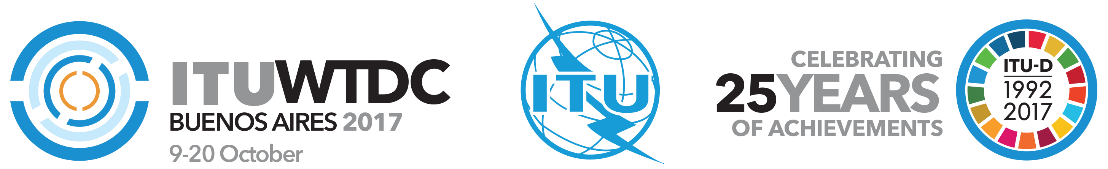 Всемирная конференция по развитию электросвязи 2017 года (ВКРЭ-17)Буэнос-Айрес, Аргентина, 9–20 октября 2017 года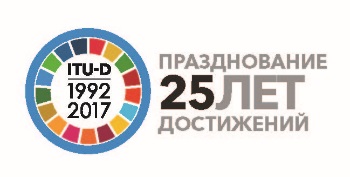 ПЛЕНАРНОЕ ЗАСЕДАНИЕПЛЕНАРНОЕ ЗАСЕДАНИЕДополнительный документ 3
к Документу WTDC-17/19-R16 августа 2017 годаОригинал: английскийГосударства – члены Африканского союза электросвязиГосударства – члены Африканского союза электросвязиГосударства – члены Африканского союза электросвязиновые региональные инициативыновые региональные инициативыновые региональные инициативыПриоритетная областьРегиональные инициативы, связанные с ними проекты и механизмы финансированияРезюмеРПС-2 свело воедино предложения по новым региональным инициативам с учетом следующих принципов/вкладов:1)	руководящие принципы МСЭ по разработке региональных инициатив;2)	результаты первого РПС для Африки в Кигали;3)	вклады африканских государств-членов и ассоциированных членов на этом собрании;4)	сокращение числа инициатив с семи до пяти.В настоящем документе представлены региональные инициативы Африканского региона.Ожидаемые результатыВКРЭ-17 предлагается рассмотреть и утвердить прилагаемое общее предложение Африки.Справочные документыДокументы TDAG17-22/73(Rev.1), RPM-AFR16/9Приоритетная областьРегиональные инициативы, связанные с ними проекты и механизмы финансированияРезюмеРПС-2 свело воедино предложения по новым региональным инициативам с учетом следующих принципов/вкладов:1)	руководящие принципы МСЭ по разработке региональных инициатив;2)	результаты первого РПС для Африки в Кигали;3)	вклады африканских государств-членов и ассоциированных членов на этом собрании;4)	сокращение числа инициатив с семи до пяти.В настоящем документе представлены региональные инициативы Африканского региона.Ожидаемые результатыВКРЭ-17 предлагается рассмотреть и утвердить прилагаемое общее предложение Африки.Справочные документыДокументы TDAG17-22/73(Rev.1), RPM-AFR16/9Приоритетная областьРегиональные инициативы, связанные с ними проекты и механизмы финансированияРезюмеРПС-2 свело воедино предложения по новым региональным инициативам с учетом следующих принципов/вкладов:1)	руководящие принципы МСЭ по разработке региональных инициатив;2)	результаты первого РПС для Африки в Кигали;3)	вклады африканских государств-членов и ассоциированных членов на этом собрании;4)	сокращение числа инициатив с семи до пяти.В настоящем документе представлены региональные инициативы Африканского региона.Ожидаемые результатыВКРЭ-17 предлагается рассмотреть и утвердить прилагаемое общее предложение Африки.Справочные документыДокументы TDAG17-22/73(Rev.1), RPM-AFR16/9